“Tweets from European History”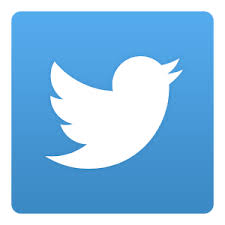 Directions: You and your partner will be creating a Twitter feed for an assigned historical event. You will need to follow the template sample to complete the project. You will be writing a short summary of information in the form of “tweets,” (around 3-4 sentences in length covering the topic) and creating response tweets from historical figures who lived through the event. My assigned historical event is: ___________________________________________Requirements:You will need at least 3 good tweets from your assigned historical event. These must be relevant to the topic and summarize important information. You must have historical information in your tweets. Use textbooks, notes, cell phones to gather information. Must be at least 3-4 sentences. You will need to have at least 2 hashtags per tweet. (#becreative). Your hashtag will not count towards the 3-4 sentences.You will also need to create one response tweet per your posted tweets that include at least 2 hashtags.  The responses will be from a person who lived through the event talking about their role in the event. Your poster must be colorful and creative and follow the template provided in class.Profile name, profile picture, profile information (bio), etc. Be prepared to present your project to the rest of the class. Topics: The Renaissance The Reformation The EnlightenmentThe Scientific RevolutionThe French Revolution The Industrial RevolutionThe Importance of WWIThe World at War Again: WWIIThe HolocaustThe Cold War 